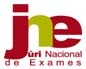 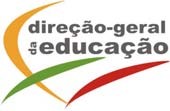 MODELO 09                                               REQUERIMENTO PARA CONSULTA DA PROVA Preencher em duplicado, sendo um dos exemplares devolvido ao aluno, como recibo. Norma 02/JNE/2019         Instruções – Realização | classificação | reapreciação| reclamação Exma. Senhora Presidente do Conselho Executivo da Escola Secundária Jaime Moniz(Nome do aluno ou do Encarregado de Educação se aquele for menor, sendo que, neste caso, o nome do aluno e o n.º do seu documento de identificação têm obrigatoriamente de constar) …., portador do Cartão de Cidadão/ Bilhete de Identidade nº …, válido até …/…/…, Encarregado de Educação do aluno..., com o Cartão de Cidadão/Bilhete de Identidade nº …, válido até …/…/…, pretendendo conhecer a classificação que lhe foi atribuída a cada questão da prova de …, código… , que realizou nesta Escola no dia … de … de …, solicita a V.ª Ex.ª autorização para a consulta da referida prova. Pede deferimento.    (Localidade), …/…/… O Aluno/Encarregado de Educação (quando o aluno for menor) ………………………………………………………………. (Assinatura) DESPACHOE S Jaime Moniz, … /… / …..…A Presidente do Conselho Executivo…………………………………………………………………….. (Assinatura)